Universidad Nacional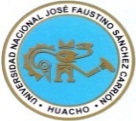 “José Faustino Sánchez Carrión”FACULTAD DE EDUCACIÓNAv. Mercedes Indacochea Nº 609 – Telef. 2326097 Anexo 230SILABOASIGNATURA: 		         FILOSOFÍA DE LA HISTORIAI. 	DATOS GENERALES.1.1. Escuela Académico Profesional	: Educación Secundaria: 		  Especialidades: Ciencias Sociales y Turismo1.2. Departamento Académico	: Ciencias Sociales y Humanidades1.3. Ciclo	: X1.4. Créditos	: 031.5. Plan de Estudios	: 19981.6. Condición	: Obligatorio1.7. Horas Semanales	:1.8. Pre – requisito	: Ninguno1.9. Semestre Académico	: 2018 – I1.10. Docente	: Dr. Aurelio Remy González Castillo	   Colegiatura	: CPAP Nº 436	   Correo electrónico	: argocas@hotmail.com II. 	SUMILLA.La presente asignatura tiene como propósito la reflexión filosófica de la historia y sus problemas en el marco de las diferentes concepciones y enfoque que se han gestado a través de las diferentes etapas del desarrollo histórico de la sociedad.III. OBJETIVOS.Al finalizar la asignatura el estudiante estará capacitado para:Analizar, estructurar, debatir sobre las formas de concebir la historia y sus principales planteamientos tanto de pensadores de la cultura occidental como de pensadores de culturas no occidentales desde la época antigua hasta presente.IV. METODOLOGIA DE ENSEÑANZASe tratara de combinar diversas estrategias de enseñanza y aprendizaje durante el desarrollo de la asignatura, como la clase magistral por parte del docente. Pero a la vez se fomentará la participación del estudiante mediante la elaboración e interpretación de textos seleccionados el dialogo y la discusión en grupo. Asimismo el análisis y la síntesis, la exposición de ideas de temáticas de la asignatura y/o propias; como la visita de espacios culturales que reflejan  determinada problemática del proceso histórico de la sociedad humana (visita del LUM- Lima) y organizan Seminario sobre el rol del LUM como centro de conservación de fuentes para entender la historia reciente del Perú.V. UNIDADES DE APRENDIZAJEVI. MEDIOS, MATERIALES Y RECURSOSMateriales: Libros, artículos científicos, textos seleccionados, guías, separatas, videos, papelotes, plumones, pizarra, espacios o entornos de la realidad sociocultural y educativa.Equipos: Equipo multimedia; Notebook; Proyector; cámaras fotográficas; grabadoras; videograbadoras.VII. METODOLOGIA DE EVALUACIONReglamento  Académico  General R. CU. No 0105-2016. CU – UNJFSC del 01/03/2016.Art. 121. Asistencia de clases obligatoria, más del 30% inasistencias injustificada, desaprueba la asignatura.Art. 130. Calificación de carácter cuantitativo vigesimal, escala 0 a 20. Nota promocional mínima es 11. La fracción 0.5 es válida para nota promocional a favor del alumno.Art. 127 inciso a.- Dos evaluaciones parciales: 8va. Semana y semana 16. Y trabajos aplicativos a mitad y final del periodo.Normas de Evaluación: Promedio simple y Promedio finalPromedio simple: Evaluación escrita, evaluación oral y trabajo académico.Promedio final: Promedio parcial 1, mas promedio parcial 2 (con un decimal sin redondeo) dividido entre 2. Formula Promedio Final: PF=P1+P2/2VIII. BIBLIOGRAFIA	BASICA1. AROSTEGUI, Julio 	(2001) La investigación histórica: teoría y método. Editorial Crítica – Barcelona.2. BLOCH, Mar 	(1984) Introducción a la historia. FCE – México D.F.3. COLLINGWOOD, R.	(1965) Idea de la historia, FCE México D.F.4. CORCUERA, Sonia	(2002) Voces y silencios en la historia siglos xix y xx. FCE – México.5. ESTERMANN, Josef	(1998) Filosofía andina estudio intercultural de la sabiduría autóctona andina. Ediciones Abya – Yala. Quito.6. FLORES, Gustavo	(2003) Racionalidad filosófica en el Antiguo Perú. IPCIAL – Lima.7. FONTANA, Josep            (1992) La historia después del fin de la historia. CRITICA Barcelona.8. FUKU YAMA, Francis	(2006) El fin de la historia y el último hombre. Editorial Multimedia S.A. – Panamá.9. GINER, Salvador 	(1994) Historia del pensamiento social. Editorial Ariel – Barcelona.10. HAWKING, Stephen 	(2005) Brevísima historia del tiempo. Editorial Crítica S.L. Barcelona.                                    (2007) La teoría del todo. Random House Mondadori S.A. – Barcelona.11. HOBSBAWN, Eric	(1998) Sobre la historia. Edit. Critica – Barcelona.12. KANT, Emmanuel           (1994) Filosofía de la historia. FCE Bogotá Colombia.13. KHALER, Erich	(1992) ¿Qué es la historia? FCE. México D.F.14. POPPER, Karl                (1973) La miseria del historicismo. Alianza editorial Madrid.15. PROST, Antoine	(2001) Doce lecciones sobre la historia. Ediciones Cátedra Madrid.COMPLEMENTARIA16. FERRATER, José	(2004) Diccionario de filosofía tomos I, II, III, IV. Editorial Ariel – Barcelona.17. KUNZMANN, Peter y Otros	(1997) Atlas de filosofía. Edit. Alianza Madrid.18. OCEANO	(2006) Atlas universal de filosofía. Edit. Océano - Barcelona.19. REALE, Giovanni / ANTISERI, Darío (1995) Historia del pensamiento filosófico y científico. Tomo II. Edit. Herder Barcelona.		(1998) Historia del pensamiento filosofía y científico. Tomo III. Herder – Barcelona.Huacho, 15 de marzo  del 2018---------------------------------------------------Dr. Aurelio Remy González CastilloUNIDAD DIDACTICAOBJETIVOS ESPECIFICOSCONTENIDOS ANALITICOSNo SEMANANo SESIONESTRATEGIAS		IIdea de la historia en la cultura occidental durante época antigua y mediaExplicar con sus propias palabras el sentido del término historia, términos conexos y concepciones de la época antigua y mediaEl término historia en el lenguaje natural11Dialógico		IIdea de la historia en la cultura occidental durante época antigua y mediaExplicar con sus propias palabras el sentido del término historia, términos conexos y concepciones de la época antigua y mediaEl término historia en el lenguaje especializado12Visionan/analizan		IIdea de la historia en la cultura occidental durante época antigua y mediaExplicar con sus propias palabras el sentido del término historia, términos conexos y concepciones de la época antigua y mediaTérminos conexos al término historia23Conferencia		IIdea de la historia en la cultura occidental durante época antigua y mediaExplicar con sus propias palabras el sentido del término historia, términos conexos y concepciones de la época antigua y mediaPanorama general de la filosofía de la historia24Guía expositiva		IIdea de la historia en la cultura occidental durante época antigua y mediaExplicar con sus propias palabras el sentido del término historia, términos conexos y concepciones de la época antigua y mediaIdea de historia e historiadores en la cultura Griega antigua35Clase magistral		IIdea de la historia en la cultura occidental durante época antigua y mediaExplicar con sus propias palabras el sentido del término historia, términos conexos y concepciones de la época antigua y mediaIdea de historia e historiadores en la cultura romana antigua36Interacción Docente/alum.		IIdea de la historia en la cultura occidental durante época antigua y mediaExplicar con sus propias palabras el sentido del término historia, términos conexos y concepciones de la época antigua y mediaLa concepción cristiana de la historia: orígenes47Conferencia		IIdea de la historia en la cultura occidental durante época antigua y mediaExplicar con sus propias palabras el sentido del término historia, términos conexos y concepciones de la época antigua y mediaLa concepción cristiana de la historia de San Agustín48Lectura dirigida           IIIdea de la historia en culturas no occidentalesReflexionar en forma autónoma sobre las concepciones  de la historia y el tiempo en culturas no occidentales.Concepción de la historia en la cultura oriental de India59Visionan/analizan           IIIdea de la historia en culturas no occidentalesReflexionar en forma autónoma sobre las concepciones  de la historia y el tiempo en culturas no occidentales.Concepción de la historia en la cultura oriental de China510Dinámica grupal           IIIdea de la historia en culturas no occidentalesReflexionar en forma autónoma sobre las concepciones  de la historia y el tiempo en culturas no occidentales.Visión de la historia en la historiografía musulmana: orígenes611Exposición           IIIdea de la historia en culturas no occidentalesReflexionar en forma autónoma sobre las concepciones  de la historia y el tiempo en culturas no occidentales.Visión de la historia en la historiografía musulmana: Abejaldun612Guía de trabajo           IIIdea de la historia en culturas no occidentalesReflexionar en forma autónoma sobre las concepciones  de la historia y el tiempo en culturas no occidentales.Visión de la historia en cultura precolombinas: amazónicas, aimaras713Visionan/analizan           IIIdea de la historia en culturas no occidentalesReflexionar en forma autónoma sobre las concepciones  de la historia y el tiempo en culturas no occidentales.Visión de la historia en cultura precolombinas: andina quechua714Exposición/dialogoPRIMERA EVALUACION PARCIAL815/16Prueba escrita/ oralIIIConcepciones renacentistas y modernas de la historia en occidenteAnalizar e identificar ideas básicas sobre las concepciones renacentistas y modernas de la historia en occidente. El renacimiento y la idea de la historia917Guía expositivaIIIConcepciones renacentistas y modernas de la historia en occidenteAnalizar e identificar ideas básicas sobre las concepciones renacentistas y modernas de la historia en occidente. La concepción de la historia de Vico918Trabajo grupalIIIConcepciones renacentistas y modernas de la historia en occidenteAnalizar e identificar ideas básicas sobre las concepciones renacentistas y modernas de la historia en occidente. Visión de la historia en pensadores de la ilustración: Voltaire1019Lectura dirigidaIIIConcepciones renacentistas y modernas de la historia en occidenteAnalizar e identificar ideas básicas sobre las concepciones renacentistas y modernas de la historia en occidente. Visión de la historia en pensadores de la ilustración: Montesquieu1020Análisis/síntesisIIIConcepciones renacentistas y modernas de la historia en occidenteAnalizar e identificar ideas básicas sobre las concepciones renacentistas y modernas de la historia en occidente. Visión de la historia en filósofos idealistas modernos: Herder1121Guía expositivaIIIConcepciones renacentistas y modernas de la historia en occidenteAnalizar e identificar ideas básicas sobre las concepciones renacentistas y modernas de la historia en occidente. Visión de la historia en filósofos idealistas modernos: Kant1122DialógicoIIIConcepciones renacentistas y modernas de la historia en occidenteAnalizar e identificar ideas básicas sobre las concepciones renacentistas y modernas de la historia en occidente. Visión de la historia en filósofos idealistas modernos: Fichte1223ConferenciaIIIConcepciones renacentistas y modernas de la historia en occidenteAnalizar e identificar ideas básicas sobre las concepciones renacentistas y modernas de la historia en occidente. Concepción hegeliana de la historia1224Análisis Texto IVVisiones contemporáneas de la historiaExaminar de manera crítica las visiones contemporáneas de la historiaLa concepción marxista de la historia: fundamentos1325Lectura analíticaIVVisiones contemporáneas de la historiaExaminar de manera crítica las visiones contemporáneas de la historiaLa concepción marxista de la historia: Los modos de producción1326Exposición dialogoIVVisiones contemporáneas de la historiaExaminar de manera crítica las visiones contemporáneas de la historiaEl positivismo y la historia: Relaciones1427Exposición/dialogoIVVisiones contemporáneas de la historiaExaminar de manera crítica las visiones contemporáneas de la historiaConcepción positivista de la historia1428Trabajo grupalIVVisiones contemporáneas de la historiaExaminar de manera crítica las visiones contemporáneas de la historiaLa escuela de los “annales”: orígenes1529Lectura analíticaIVVisiones contemporáneas de la historiaExaminar de manera crítica las visiones contemporáneas de la historiaLa escuela de los “annales”: continuadores1530Análisis/ síntesisSEGUNDA EVALUACION PARCIAL1631/32Prueba escrita/oral